Содержание1.  Постановление Главы сельского поселения Сургут муниципального района Сергиевский Самарской области №5 от 28.10.2019 года «О проведении публичных слушаний по проекту постановления о предоставлении разрешения на отклонение от предельных параметров разрешенного строительства, реконструкции объектов капитального строительства для земельного участка с кадастровым номером 63:31:1101005:16, площадью 300,00 кв.м., расположенном по адресу: Самарская область, р-н Сергиевский, пос. Сургут, ул.Рабочая, д.13»………32.  Постановление Главы сельского поселения Кармало-Аделяково муниципального района Сергиевский Самарской области №3 от 28.10.2019 года «О проведении публичных слушаний по проекту планировки территории и проекту межевания территории объекта: «Строительство сетей водоснабжения с.Кармало-Аделяково муниципального района Сергиевский Самарской области» в границах сельского поселения Кармало-Аделяково муниципального района Сергиевский Самарской области»………………………………………………………….…33.  Постановление Главы сельского поселения Светлодольск муниципального района Сергиевский Самарской области №7 от 28.10.2019 года «О проведении публичных слушаний по проекту планировки территории и проекту межевания территории объекта: «Строительство сетей водоснабжения и водоотведения пос.Светлодольск муниципального района Сергиевский Самарской области» в границах сельского поселения Светлодольск муниципального района Сергиевский Самарской области»………………………………………………………………………………...44.  Постановление Главы сельского поселения Липовка муниципального района Сергиевский Самарской области №3 от 28.10.2019 года                   «О проведении публичных слушаний по вопросу предоставления разрешения на условно разрешенный вид использования земельного участка, расположенного по адресу: Самарская область, Сергиевский район, с. Липовка, площадью 88 кв.м, с кадастровым номером 63:31:0207001:221» ……………………………………………………………………………………………………………………………….…………………………………...55. Постановление администрации  сельского поселения Липовка муниципального района Сергиевский Самарской области №37а от 28.10.2019 года  «О подготовке проекта планировки территории и проекта межевания территории объекта ООО «РИТЭК»: «Обустройство скважины № 6 Шиловского месторождения» в границах сельского поселения Липовка муниципального района Сергиевский Самарской области»…………………………………………………………………………………………………………………………………………………………5ГЛАВА СЕЛЬСКОГО ПОСЕЛЕНИЯ СУРГУТМУНИЦИПАЛЬНОГО РАЙОНА СЕРГИЕВСКИЙСАМАРСКОЙ ОБЛАСТИПОСТАНОВЛЕНИЕ28 октября   2019г.                                                                                                                                                                                                                    №5О проведении публичных слушаний по проекту постановления о предоставлении разрешения на отклонение от предельных параметров разрешенного строительства, реконструкции объектов капитального строительства для земельного участка с кадастровым номером 63:31:1101005:16, площадью 300,00 кв.м., расположенном по адресу: Самарская область, р-н Сергиевский, пос. Сургут, ул.Рабочая, д.13В соответствии с заключением Комиссии по подготовке проекта Правил землепользования и застройки сельского поселения Сургут муниципального района Сергиевский Самарской области, по результатам рассмотрения заявления по вопросу предоставления разрешения на отклонение от предельных параметров разрешенного строительства для земельного участка, руководствуясь статьей 38, 40 Градостроительного Кодекса РФ, статьей 28 Федерального закона от 06 октября 2003 года №131-ФЗ «Об общих принципах организации местного самоуправления в Российской Федерации», Уставом сельского поселения Сургут муниципального района Сергиевский Самарской области, Правилами землепользования и застройки сельского поселения Сургут муниципального района Сергиевский Самарской области, утвержденных Решением Собрания Представителей сельского поселения Сургут муниципального района Сергиевский Самарской области № 29 от  27.12.2013 года,  ПОСТАНОВЛЯЮ:1. Провести на территории сельского поселения Сургут  муниципального района Сергиевский Самарской области публичные слушания по проекту постановления о предоставлении разрешения на отклонение от предельных параметров разрешенного строительства, реконструкции объектов капитального строительства для земельного участка с кадастровым номером 63:31:1101005:16, площадью 300,00 кв.м., расположенным по адресу: Самарская область, р-н Сергиевский, пос. Сургут, ул.Рабочая, д.13 (далее по тексту - проект Постановления).2. Срок проведения публичных слушаний по проекту Постановления о предоставлении разрешения на отклонение от предельных размеров земельного участка – с 28.10.2019 года по 18.11.2019 года. 3. Срок проведения публичных слушаний исчисляется со дня официального опубликования настоящего постановления до дня официального опубликования Заключения о результатах публичных слушаний.4. Органом, уполномоченным на организацию и проведение публичных слушаний в соответствии с настоящим Постановлением, является Комиссия по подготовке проекта правил землепользования и застройки сельского поселения Сургут муниципального района Сергиевский Самарской области (далее – Комиссия). Публичные слушания проводятся в соответствии с Главой VI Порядка организации и проведения публичных слушаний в сфере градостроительной деятельности на территории сельского поселения Сургут муниципального района Сергиевский Самарской области, утвержденным Решением Собрания Представителей сельского поселения Сургут муниципального района Сергиевский Самарской области от 28.06.20818 г.  № 18.5. Представление участниками публичных слушаний предложений и замечаний по проекту Постановления, а также их учет осуществляется в соответствии с Порядком организации и проведения публичных слушаний в сфере градостроительной деятельности на территории сельского поселения Сургут муниципального района Сергиевский Самарской области, утвержденным Решением Собрания Представителей сельского поселения Сургут муниципального района Сергиевский Самарской области от 28.06.2018 г.  № 18.6. Место проведения публичных слушаний (место проведения экспозиции проекта Постановления) в сельском поселении Сургут муниципального района Сергиевский Самарской области: 446551, Самарская область, Сергиевский район, поселок Сургут, улица Первомайская, дом 12А. Датой открытия экспозиции считается дата опубликования проекта Постановления и его размещения на официальном сайте Администрации в информационно-телекоммуникационной сети «Интернет» в порядке, установленном п. 1 ч. 8 ст. 5.1 ГрК РФ. Экспозиция проводится в срок до даты окончания публичных слушаний. Посещение экспозиции возможно в рабочие дни с 10.00 до 17.00.7. Собрание участников публичных слушаний по проекту Постановления состоится в населенном пункте сельского поселения Сургут муниципального района Сергиевский Самарской области по адресу:- в поселке Сургут – 05 ноября 2019 года в 14:00, по адресу: ул.Первомайская, дом 12А (здание Администрации сельского поселения);8. Комиссии в целях доведения до населения информации о содержании проекта Постановления обеспечить организацию выставок, экспозиций демонстрационных материалов проекта Постановления в месте проведения публичных слушаний (проведения экспозиции проекта Постановления) и в местах проведения собраний участников публичных слушаний по проекту Постановления.9. Прием замечаний и предложений от участников публичных слушаний, жителей поселения и иных заинтересованных лиц по проекту Постановления осуществляется по адресу, указанному в пункте 6 настоящего постановления в рабочие дни с 10 часов до 17 часов. Замечания и предложения могут быть внесены: 1) в письменной или устной форме в ходе проведения собрания участников публичных слушаний; 2) в письменной форме в адрес организатора публичных слушаний; 3) посредством записи в книге (журнале) учета посетителей экспозиции проекта, подлежащего рассмотрению на публичных слушаниях.10. Прием замечаний и предложений от участников публичных слушаний, жителей поселения и иных заинтересованных лиц по проекту Постановления прекращается  15.11. 2019 года.11. Назначить лицом, ответственным за ведение протокола публичных слушаний по проекту Постановления – ведущего специалиста сельского поселения Сургут муниципального района Сергиевский Самарской области Бугайскую Светлану Геннадьевну.12. Назначить лицом, ответственным за ведение протокола собрания участников публичных слушаний по проекту Постановления - ведущего специалиста сельского поселения Сургут муниципального района Сергиевский Самарской области Бугайскую Светлану Геннадьевну.13. Комиссии в целях заблаговременного ознакомления жителей поселения и иных заинтересованных лиц с проектом Постановления обеспечить:официальное опубликование проекта Постановления в газете «Сергиевский вестник»;размещение проекта Постановления на официальном сайте Администрации в информационно-телекоммуникационной сети «Интернет»;- беспрепятственный доступ к ознакомлению с проектом Постановления в здании Администрации поселения (в соответствии с режимом работы Администрации поселения).14. Настоящее Постановление является оповещением о начале публичных слушаний и подлежит опубликованию в газете «Сергиевский вестник» и на официальном сайте Администрации муниципального района Сергиевский в информационно-телекоммуникационной сети «Интернет» - http://www.sergievsk.ru, в разделе «Градостроительство» сельского поселения Сургут муниципального  района Сергиевский, подразделе «Отклонение от предельных параметров разрешенного строительства, реконструкции объектов капитального строительства». 15. В случае, если настоящее постановление будет опубликовано позднее календарной даты начала публичных слушаний, указанной в пункте 2 настоящего постановления, то дата начала публичных слушаний исчисляется со дня официального опубликования настоящего постановления. При этом установленные в настоящем постановлении календарная дата, до которой осуществляется прием замечаний и предложений от участников публичных слушаний, жителей поселения и иных заинтересованных лиц, а также дата окончания публичных слушаний переносятся на соответствующее количество дней.Глава сельского поселения Сургут муниципального района Сергиевский Самарской области                                                                                        С.А. СодомовГЛАВА СЕЛЬСКОГО ПОСЕЛЕНИЯ КАРМАЛО-АДЕЛЯКОВОМУНИЦИПАЛЬНОГО РАЙОНА СЕРГИЕВСКИЙСАМАРСКОЙ ОБЛАСТИПОСТАНОВЛЕНИЕ28 октября   2019г.                                                                                                                                                                                                                    №3О проведении публичных слушаний по проекту планировки территориии проекту межевания территории объекта: «Строительство сетей водоснабжения с.Кармало-Аделяково муниципального района Сергиевский Самарской области» в границах сельского поселения Кармало-Аделяково муниципального района Сергиевский Самарской областиВ целях соблюдения права человека на благоприятные условия жизнедеятельности, прав и законных интересов правообладателей земельных участков и объектов капитального строительства в соответствии с частью 5 статьи 46 Градостроительного кодекса Российской Федерации, руководствуясь статьей 28 Федерального закона от 06 октября 2003 года № 131-ФЗ «Об общих принципах организации местного самоуправления в Российской Федерации», Уставом сельского поселения Кармало-Аделяково муниципального района Сергиевский Самарской области, Порядком организации и проведения публичных слушаний в сфере градостроительной деятельности сельского поселения Кармало-Аделяково муниципального района Сергиевский Самарской области, утвержденным решением Собрания представителей сельского поселения Кармало-Аделяково муниципального района Сергиевский Самарской области 29 июля 2019 года        № 22 постановляю:ПОСТАНОВЛЯЮ:Провести на территории сельского поселения Кармало-Аделяково муниципального района Сергиевский Самарской области публичные слушания по проекту планировки территории и проекту межевания территории объекта:  «Строительство сетей водоснабжения с.Кармало-Аделяково муниципального района Сергиевский Самарской области» в границах сельского поселения Кармало-Аделяково муниципального района Сергиевский Самарской области (далее – Объект). 2. Срок проведения публичных слушаний по проекту планировки территории и проекту межевания территории Объекта - с 28 октября 2019 года по 02 декабря 2019  года.3. Срок проведения публичных слушаний исчисляется со дня официального опубликования настоящего Постановления до дня официального опубликования Заключения о результатах публичных слушаний. Днем оповещения является официальное опубликование настоящего Постановления.4. Органом, уполномоченным на организацию и проведение публичных слушаний в соответствии с настоящим постановлением, является Администрация сельского  поселения Кармало-Аделяково муниципального района Сергиевский Самарской области (далее Администрация). Публичные слушания проводятся в соответствии с Порядком организации и проведения публичных слушаний по вопросам градостроительной деятельности в сельском поселении Кармало-Аделяково муниципального района Сергиевский Самарской области, утвержденным решением Собрания представителей сельского поселения Кармало-Аделяково муниципального района Сергиевский Самарской области от 29.07. 2019 года № 22. 5. Представление участниками публичных слушаний предложений и замечаний по проекту планировки территории и проекту межевания территории Объекта, а также их учет осуществляется в соответствии с Порядком организации и проведения публичных слушаний в сфере градостроительной деятельности сельского поселения Кармало-Аделяково муниципального района Сергиевский Самарской области, утвержденным решением Собрания представителей сельского поселения Кармало-Аделяково муниципального района Сергиевский Самарской области от 29 июля  2019 года №22.       6. Место проведения публичных слушаний (место проведения экспозиции проекта планировки территории и проекта межевания территории Объекта: «Строительство сетей водоснабжения с.Кармало-Аделяково муниципального района Сергиевский Самарской области» в границах сельского поселения Кармало-Аделяково муниципального района Сергиевский Самарской области) в сельском поселении Кармало-Аделяково муниципального района Сергиевский Самарской области: 446555, Самарская область, Сергиевский район, с.Кармало-Аделяково, ул.Ленина, д.20. Датой открытия экспозиции является дата опубликования проекта планировки территории и проекта межевания территории Объекта и его размещение на официальном сайте Администрации в информационно-телекоммуникационной сети «Интернет» в порядке, установленном п.1 ч.8 ст.5.1 ГрК РФ. Посещение экспозиции возможно в рабочие дни с 10.00 до 17.00. Работа экспозиции проекта планировки территории и проекта межевания территории Объекта завершается за два дня до окончания срока проведения публичных слушаний, установленного пунктом 2 настоящего Постановления.7. Собрание участников публичных слушаний по проекту планировки территории и проекту межевания территории Объекта: «Строительство сетей водоснабжения с.Кармало-Аделяково муниципального района Сергиевский Самарской области» в границах сельского поселения Кармало-Аделяково муниципального района Сергиевский Самарской области состоится 05 ноября 2019 года в 14.00 в сельском поселении Кармало-Аделяково муниципального района Сергиевский Самарской области по адресу: с.Кармало-Аделяково, ул.Ленина, 20.8. Администрации в целях доведения до населения информации о содержании проекта планировки территории и проекта межевания территории Объекта: «Строительство сетей водоснабжения с.Кармало-Аделяково муниципального района Сергиевский Самарской области» в границах сельского поселения Кармало-Аделяково муниципального района Сергиевский Самарской области обеспечить организацию выставок, экспозиций демонстрационных материалов проекта планировки территории и проекта межевания территории Объекта: «Строительство сетей водоснабжения с.Кармало-Аделяково муниципального района Сергиевский Самарской области» в границах сельского поселения Кармало-Аделяково муниципального района Сергиевский Самарской области  в месте проведения публичных слушаний (проведения экспозиции проекта планировки территории и проекта межевания территории Объекта: «Строительство сетей водоснабжения с.Кармало-Аделяково муниципального района Сергиевский Самарской области» в границах сельского поселения Кармало-Аделяково муниципального района Сергиевский Самарской области) и в местах проведения собрания участников публичных слушаний по проекту планировки территории и проекту межевания территории Объекта: «Строительство сетей водоснабжения с.Кармало-Аделяково муниципального района Сергиевский Самарской области» в границах сельского поселения Кармало-Аделяково муниципального района Сергиевский Самарской области.9. Прием замечаний и предложений от участников публичных слушаний, жителей поселения и иных заинтересованных лиц по проекту планировки территории и проекту межевания территории Объекта:  «Строительство сетей водоснабжения с.Кармало-Аделяково муниципального района Сергиевский Самарской области» в границах сельского поселения Кармало-Аделяково муниципального района Сергиевский Самарской области осуществляется по адресу, указанному в пункте 6 настоящего Постановления в рабочие дни с 10 часов до 17 часов.  Замечания и предложения могут быть внесены: 1) в письменной или устной форме в ходе проведения собрания участников публичных слушаний; 2) в письменной форме в адрес организатора публичных слушаний;3) посредством записи в книге (журнале) учета посетителей экспозиции проекта, подлежащего рассмотрению на публичных слушаниях;10. При подаче замечаний и предложений участники публичных слушаний в целях идентификации представляют сведения о себе (фамилию, имя, отчество (при наличии), дату рождения, адрес места жительства (регистрации) - для физических лиц; наименование, основной государственный регистрационный номер, место нахождения и адрес - для юридических лиц) с приложением документов, подтверждающих такие сведения. Участники публичных слушаний, являющиеся правообладателями соответствующих земельных участков и (или) расположенных на них объектов капитального строительства и (или) помещений, являющихся частью указанных объектов капитального строительства, также представляют сведения соответственно о таких земельных участках, объектах капитального строительства, помещениях, являющихся частью указанных объектов капитального строительства, из Единого государственного реестра недвижимости и иные документы, устанавливающие или удостоверяющие их права на такие земельные участки, объекты капитального строительства, помещения, являющиеся частью указанных объектов капитального строительства.11. Прием замечаний и предложений от участников публичных слушаний, жителей поселения и иных заинтересованных лиц по проекту планировки территории и проекту межевания территории Объекта: «Строительство сетей водоснабжения с.Кармало-Аделяково муниципального района Сергиевский Самарской области» в границах сельского поселения Кармало-Аделяково муниципального района Сергиевский Самарской области прекращается 29.11.2019 года– за два дня до окончания срока проведения публичных слушаний. 12. Назначить лицом, ответственным за ведение протокола публичных слушаний, протокола собрания участников публичных слушаний по проекту планировки территории и проекту межевания территории Объекта:                                    «Строительство сетей водоснабжения с.Кармало-Аделяково муниципального района Сергиевский Самарской области» в границах сельского поселения Кармало-Аделяково муниципального района Сергиевский Самарской области ведущего специалиста Администрации сельского поселения Кармало-Аделяково муниципального района Сергиевский Самарской области  Карягину Надежду Федоровну..13. Администрации в целях заблаговременного ознакомления жителей поселения и иных заинтересованных лиц с проектом планировки территории и проектом межевания территории Объекта:  «Строительство сетей водоснабжения с.Кармало-Аделяково муниципального района Сергиевский Самарской области» в границах сельского поселения Кармало-Аделяково муниципального района Сергиевский Самарской области обеспечить:- официальное опубликование проекта планировки территории и проекта межевания территории Объекта:  «Строительство сетей водоснабжения с.Кармало-Аделяково муниципального района Сергиевский Самарской области» в границах сельского поселения Кармало-Аделяково муниципального района Сергиевский Самарской области;- размещение проекта планировки территории и проекта межевания территории Объекта: «Строительство сетей водоснабжения с.Кармало-Аделяково муниципального района Сергиевский Самарской области» в границах сельского поселения Кармало-Аделяково муниципального района Сергиевский Самарской области  на официальном сайте Администрации муниципального района Сергиевский Самарской области в информационно-телекоммуникационной сети «Интернет» - http://www.sergievsk.ru;- беспрепятственный доступ к ознакомлению с проектом планировки территории и проектом межевания территории Объекта: «Строительство сетей водоснабжения с.Кармало-Аделяково муниципального района Сергиевский Самарской области» в границах сельского поселения Кармало-Аделяково муниципального района Сергиевский Самарской области в здании Администрации сельского поселения Кармало-Аделяково (в соответствии с режимом работы Администрации сельского поселения Кармало-Аделяково).14. Настоящее Постановление является оповещением о начале публичных слушаний и подлежит опубликованию в газете «Сергиевский вестник» и на официальном сайте Администрации муниципального района Сергиевский в информационно-телекоммуникационной сети «Интернет» - http://www.sergievsk.ru, в разделе «Градостроительство» сельского поселения Кармало-Аделяково муниципального  района Сергиевский, подразделе «Проекты планировки  и межевания территории».15. В случае если настоящее Постановление будет опубликовано позднее календарной даты начала публичных слушаний, указанной в пункте 2 настоящего постановления, то дата начала публичных слушаний исчисляется со дня официального опубликования настоящего Постановления. При этом установленные в настоящем Постановлении календарная дата, до которой осуществляется прием замечаний и предложений от жителей поселения и иных заинтересованных лиц, а также дата окончания публичных слушаний переносятся на соответствующее количество дней.Глава сельского поселения Кармало-Аделяковомуниципального района Сергиевский Самарской области                     О.М.КарягинГЛАВА СЕЛЬСКОГО ПОСЕЛЕНИЯ СВЕТЛОДОЛЬСКМУНИЦИПАЛЬНОГО РАЙОНА СЕРГИЕВСКИЙСАМАРСКОЙ ОБЛАСТИПОСТАНОВЛЕНИЕ28 октября   2019г.                                                                                                                                                                                                                    №7О проведении публичных слушаний по проекту планировки территориии проекту межевания территории объекта: «Строительство сетей водоснабжения и водоотведения пос.Светлодольск муниципального района Сергиевский Самарской области» в границах сельского поселения Светлодольск муниципального района Сергиевский Самарской областиВ целях соблюдения права человека на благоприятные условия жизнедеятельности, прав и законных интересов правообладателей земельных участков и объектов капитального строительства в соответствии с частью 5 статьи 46 Градостроительного кодекса Российской Федерации, руководствуясь статьей 28 Федерального закона от 06 октября 2003 года № 131-ФЗ «Об общих принципах организации местного самоуправления в Российской Федерации», Уставом сельского поселения Светлодольск муниципального района Сергиевский Самарской области, Порядком организации и проведения публичных слушаний в сфере градостроительной деятельности сельского поселения Светлодольск муниципального района Сергиевский Самарской области, утвержденным решением Собрания представителей сельского поселения Светлодольск муниципального района Сергиевский Самарской области 29 июля 2019 года  №  22 ПОСТАНОВЛЯЮ:Провести на территории сельского поселения Светлодольск муниципального района Сергиевский Самарской области публичные слушания по проекту планировки территории и проекту межевания территории объекта:  «Строительство сетей водоснабжения и водоотведения пос.Светлодольск муниципального района Сергиевский Самарской области» в границах сельского поселения Светлодольск муниципального района Сергиевский Самарской области (далее – Объект). 2. Срок проведения публичных слушаний по проекту планировки территории и проекту межевания территории Объекта - с 28 октября 2019 года по 02 декабря 2019  года.3. Срок проведения публичных слушаний исчисляется со дня официального опубликования настоящего Постановления до дня официального опубликования Заключения о результатах публичных слушаний. Днем оповещения является официальное опубликование настоящего Постановления.4. Органом, уполномоченным на организацию и проведение публичных слушаний в соответствии с настоящим постановлением, является Администрация сельского  поселения Светлодольск муниципального района Сергиевский Самарской области (далее Администрация). Публичные слушания проводятся в соответствии с Порядком организации и проведения публичных слушаний по вопросам градостроительной деятельности в сельском поселении Светлодольск муниципального района Сергиевский Самарской области, утвержденным решением Собрания представителей сельского поселения Светлодольск муниципального района Сергиевский Самарской области от 29.07. 2019 года № 22. 5. Представление участниками публичных слушаний предложений и замечаний по проекту планировки территории и проекту межевания территории Объекта, а также их учет осуществляется в соответствии с Порядком организации и проведения публичных слушаний в сфере градостроительной деятельности сельского поселения Светлодольск муниципального района Сергиевский Самарской области, утвержденным решением Собрания представителей сельского поселения Светлодольск муниципального района Сергиевский Самарской области от 29 июля  2019 года №22.       6. Место проведения публичных слушаний (место проведения экспозиции проекта планировки территории и проекта межевания территории Объекта: «Строительство сетей водоснабжения и водоотведения пос.Светлодольск муниципального района Сергиевский Самарской области» в границах сельского поселения Светлодольск муниципального района Сергиевский Самарской области ) в сельском поселении Светлодольск муниципального района Сергиевский Самарской области: 446550, Самарская область, Сергиевский район, п. Светлодольск, ул.Полевая, д.1. Датой открытия экспозиции является дата опубликования проекта планировки территории и проекта межевания территории Объекта и его размещение на официальном сайте Администрации в информационно-телекоммуникационной сети «Интернет» в порядке, установленном п.1 ч.8 ст.5.1 ГрК РФ. Посещение экспозиции возможно в рабочие дни с 10.00 до 17.00. Работа экспозиции проекта планировки территории и проекта межевания территории Объекта завершается за два дня до окончания срока проведения публичных слушаний, установленного пунктом 2 настоящего Постановления.7. Собрание участников публичных слушаний по проекту планировки территории и проекту межевания территории Объекта: «Строительство сетей водоснабжения и водоотведения пос.Светлодольск муниципального района Сергиевский Самарской области» в границах сельского поселения Светлодольск муниципального района Сергиевский Самарской области состоится 05 ноября 2019 года в 14.00 в сельском поселении Светлодольск муниципального района Сергиевский Самарской области по адресу: п. Светлодольск, ул. Полевая, д.18. Администрации в целях доведения до населения информации о содержании проекта планировки территории и проекта межевания территории Объекта:        «Строительство сетей водоснабжения и водоотведения пос.Светлодольск муниципального района Сергиевский Самарской области» в границах сельского поселения Светлодольск муниципального района Сергиевский Самарской области обеспечить организацию выставок, экспозиций демонстрационных материалов проекта планировки территории и проекта межевания территории Объекта: «Строительство сетей водоснабжения и водоотведения пос.Светлодольск муниципального района Сергиевский Самарской области» в границах сельского поселения Светлодольск муниципального района Сергиевский Самарской области в месте проведения публичных слушаний (проведения экспозиции проекта планировки территории и проекта межевания территории Объекта: «Строительство сетей водоснабжения и водоотведения пос.Светлодольск муниципального района Сергиевский Самарской области» в границах сельского поселения Светлодольск муниципального района Сергиевский Самарской области) и в местах проведения собрания участников публичных слушаний по проекту планировки территории и проекту межевания территории Объекта: «Строительство сетей водоснабжения и водоотведения пос.Светлодольск муниципального района Сергиевский Самарской области» в границах сельского поселения Светлодольск муниципального района Сергиевский Самарской области.9. Прием замечаний и предложений от участников публичных слушаний, жителей поселения и иных заинтересованных лиц по проекту планировки территории и проекту межевания территории Объекта:  «Строительство сетей водоснабжения и водоотведения пос.Светлодольск муниципального района Сергиевский Самарской области» в границах сельского поселения Светлодольск муниципального района Сергиевский Самарской области осуществляется по адресу, указанному в пункте 6 настоящего Постановления в рабочие дни с 10 часов до 17 часов.  Замечания и предложения могут быть внесены: 1) в письменной или устной форме в ходе проведения собрания участников публичных слушаний; 2) в письменной форме в адрес организатора публичных слушаний;3) посредством записи в книге (журнале) учета посетителей экспозиции проекта, подлежащего рассмотрению на публичных слушаниях;10. При подаче замечаний и предложений участники публичных слушаний в целях идентификации представляют сведения о себе (фамилию, имя, отчество (при наличии), дату рождения, адрес места жительства (регистрации) - для физических лиц; наименование, основной государственный регистрационный номер, место нахождения и адрес - для юридических лиц) с приложением документов, подтверждающих такие сведения. Участники публичных слушаний, являющиеся правообладателями соответствующих земельных участков и (или) расположенных на них объектов капитального строительства и (или) помещений, являющихся частью указанных объектов капитального строительства, также представляют сведения соответственно о таких земельных участках, объектах капитального строительства, помещениях, являющихся частью указанных объектов капитального строительства, из Единого государственного реестра недвижимости и иные документы, устанавливающие или удостоверяющие их права на такие земельные участки, объекты капитального строительства, помещения, являющиеся частью указанных объектов капитального строительства.11. Прием замечаний и предложений от участников публичных слушаний, жителей поселения и иных заинтересованных лиц по проекту планировки территории и проекту межевания территории Объекта: «Строительство сетей водоснабжения и водоотведения пос.Светлодольск муниципального района Сергиевский Самарской области» в границах сельского поселения Светлодольск муниципального района Сергиевский Самарской области прекращается 29.11.2019 года– за два дня до окончания срока проведения публичных слушаний.12. Назначить лицом, ответственным за ведение протокола публичных слушаний, протокола собрания участников публичных слушаний по проекту планировки территории и проекту межевания территории Объекта:                                    «Строительство сетей водоснабжения и водоотведения пос.Светлодольск муниципального района Сергиевский Самарской области» в границах сельского поселения Светлодольск муниципального района Сергиевский Самарской области ведущего специалиста Администрации сельского поселения Светлодольск муниципального района Сергиевский Самарской области  Маркелову Надежду Даниловну13. Администрации в целях заблаговременного ознакомления жителей поселения и иных заинтересованных лиц с проектом планировки территории и проектом межевания территории Объекта:  «Строительство сетей водоснабжения и водоотведения пос.Светлодольск муниципального района Сергиевский Самарской области» в границах сельского поселения Светлодольск муниципального района Сергиевский Самарской области обеспечить:- официальное опубликование проекта планировки территории и проекта межевания территории Объекта: «Строительство сетей водоснабжения и водоотведения пос.Светлодольск муниципального района Сергиевский Самарской области» в границах сельского поселения Светлодольск муниципального района Сергиевский Самарской области;- размещение проекта планировки территории и проекта межевания территории Объекта: «Строительство сетей водоснабжения и водоотведения пос.Светлодольск муниципального района Сергиевский Самарской области» в границах сельского поселения Светлодольск муниципального района Сергиевский Самарской области на официальном сайте Администрации муниципального района Сергиевский Самарской области в информационно-телекоммуникационной сети «Интернет» - http://www.sergievsk.ru;- беспрепятственный доступ к ознакомлению с проектом планировки территории и проектом межевания территории Объекта: «Строительство сетей водоснабжения и водоотведения пос.Светлодольск муниципального района Сергиевский Самарской области» в границах сельского поселения Светлодольск муниципального района Сергиевский Самарской области в здании Администрации сельского поселения Светлодольск (в соответствии с режимом работы Администрации сельского поселения Светлодольск).14. Настоящее Постановление является оповещением о начале публичных слушаний и подлежит опубликованию в газете «Сергиевский вестник» и на официальном сайте Администрации муниципального района Сергиевский в информационно-телекоммуникационной сети «Интернет» - http://www.sergievsk.ru, в разделе «Градостроительство» сельского поселения Светлодольск муниципального  района Сергиевский, подразделе «Проекты планировки  и межевания территории».15. В случае если настоящее Постановление будет опубликовано позднее календарной даты начала публичных слушаний, указанной в пункте 2 настоящего постановления, то дата начала публичных слушаний исчисляется со дня официального опубликования настоящего Постановления. При этом установленные в настоящем Постановлении календарная дата, до которой осуществляется прием замечаний и предложений от жителей поселения и иных заинтересованных лиц, а также дата окончания публичных слушаний переносятся на соответствующее количество дней.Глава сельского поселения Светлодольскмуниципального района Сергиевский Самарской области                    Н.В.АндрюхинГЛАВА СЕЛЬСКОГО ПОСЕЛЕНИЯ ЛИПОВКАМУНИЦИПАЛЬНОГО РАЙОНА СЕРГИЕВСКИЙСАМАРСКОЙ ОБЛАСТИПОСТАНОВЛЕНИЕ28 октября   2019г.                                                                                                                                                                                                                    №3О проведении публичных слушаний по вопросу предоставления разрешения на условно разрешенный вид использования земельного участка, расположенного по адресу: Самарская область, Сергиевский район, с. Липовка, площадью 88 кв.м, с кадастровым номером 63:31:0207001:221В целях соблюдения права человека на благоприятные условия жизнедеятельности, прав и законных интересов правообладателей земельных участков и объектов капитального строительства, на основании заявления  Сыркина Максима Анатольевича, в соответствии с частью 2 статьи 39 Градостроительного кодекса Российской Федерации, руководствуясь статьей 28 Федерального закона от 06 октября  2003 года № 131-ФЗ «Об общих принципах организации местного самоуправления в Российской Федерации», Уставом сельского поселения Липовка муниципального района Сергиевский Самарской области, Порядком организации и проведения публичных слушаний в сфере градостроительной деятельности сельского поселения Липовка муниципального района Сергиевский Самарской областиПОСТАНОВЛЯЮ:1. Провести на территории сельского поселения Липовка муниципального района Сергиевский Самарской области публичные слушания по вопросу предоставления разрешения на условно разрешенный вид использования земельного участка  - «связь», расположенного по адресу: Самарская область, Сергиевский район, с. Липовка, площадью 88 кв.м, с кадастровым номером 63:31:0207001:221 (далее – вопрос предоставления разрешения).2. Срок проведения публичных слушаний по вопросу предоставления разрешения - с 28.10.2019 года по 18.11.2019 года.3. Срок проведения публичных слушаний исчисляется со дня официального опубликования настоящего Постановления до дня официального опубликования Заключения о результатах публичных слушаний. Днем оповещения является официальное опубликование настоящего Постановления.4. Органом, уполномоченным на организацию и проведение публичных слушаний в соответствии с настоящим Постановлением, является Комиссия по подготовке проекта правил землепользования и застройки на территории  сельского поселения Липовка муниципального района Сергиевский Самарской области (далее - Комиссия). Публичные слушания проводятся в соответствии с Порядком организации и проведения публичных слушаний по вопросам градостроительной деятельности в сельском поселении Липовка муниципального района Сергиевский Самарской области, утвержденным решением Собрания представителей сельского поселения Липовка муниципального района Сергиевский Самарской области от 29.07.2019 года № 23. 5. Представление участниками публичных слушаний предложений и замечаний по  вопросу предоставления разрешения, а также их учет осуществляется в соответствии с Порядком организации и проведения публичных слушаний в сфере градостроительной деятельности сельского поселения Липовка муниципального района Сергиевский Самарской области, утвержденным решением Собрания представителей сельского поселения Липовка муниципального района Сергиевский Самарской области от 29.07.2019 года № 23. 6. Место проведения публичных слушаний (место проведения экспозиции проекта Постановления) в сельском поселении Липовка муниципального района Сергиевский Самарской области: 446565,  Самарская область, Сергиевский район, село Липовка, ул. Центральная,  д. 16. Датой открытия экспозиции является дата опубликования проекта Постановления о предоставлении разрешения на условно разрешенный вид использования земельного участка, расположенного по адресу: Самарская область, Сергиевский район, с. Липовка, площадью 88 кв.м, с кадастровым номером 63:31:0207001:221 (далее по тексту – проект Постановления) и его размещение на официальном сайте Администрации в информационно-телекоммуникационной сети «Интернет» в порядке, установленном п.1 ч.8 ст.5.1 ГрК РФ. Посещение экспозиции возможно в рабочие дни с 10.00 до 17.00. Работа экспозиции проекта Постановления завершается за два дня до окончания срока проведения публичных слушаний, установленного пунктом 2 настоящего Постановления.7. Собрание участников публичных слушаний по вопросу предоставления разрешения состоится 05 ноября 2019 года в 14.00 в сельском поселении Липовка муниципального района Сергиевский Самарской области по адресу: 446565,  Самарская область, Сергиевский район, село Липовка, ул. Центральная,  д. 16.8. Комиссии в целях доведения до населения информации о содержании проекта Постановления обеспечить организацию выставок, экспозиций демонстрационных материалов проекта Постановления в месте проведения публичных слушаний (проведения экспозиции проекта Постановления) и в местах проведения собрания участников публичных слушаний по вопросу предоставления разрешения.9. Прием замечаний и предложений от участников публичных слушаний, жителей поселения и иных заинтересованных лиц по вопросу предоставления разрешения осуществляется по адресу, указанному в пункте 6 настоящего Постановления в рабочие дни с 10 часов до 17 часов.  Замечания и предложения могут быть внесены: 1) в письменной или устной форме в ходе проведения собрания участников публичных слушаний; 2) в письменной форме в адрес организатора публичных слушаний;3) посредством записи в книге (журнале) учета посетителей экспозиции проекта, подлежащего рассмотрению на публичных слушаниях;10. При подаче замечаний и предложений участники публичных слушаний в целях идентификации представляют сведения о себе (фамилию, имя, отчество (при наличии), дату рождения, адрес места жительства (регистрации) - для физических лиц; наименование, основной государственный регистрационный номер, место нахождения и адрес - для юридических лиц) с приложением документов, подтверждающих такие сведения. Участники публичных слушаний, являющиеся правообладателями соответствующих земельных участков и (или) расположенных на них объектов капитального строительства и (или) помещений, являющихся частью указанных объектов капитального строительства, также представляют сведения соответственно о таких земельных участках, объектах капитального строительства, помещениях, являющихся частью указанных объектов капитального строительства, из Единого государственного реестра недвижимости и иные документы, устанавливающие или удостоверяющие их права на такие земельные участки, объекты капитального строительства, помещения, являющиеся частью указанных объектов капитального строительства.11. Прием замечаний и предложений от участников публичных слушаний, жителей поселения и иных заинтересованных лиц по вопросу предоставления разрешения прекращается 15.11.2019 года – за два дня до окончания срока проведения публичных слушаний. 12. Назначить лицом, ответственным за ведение Протокола публичных слушаний, Протокола собрания участников публичных слушаний по вопросу предоставления разрешения ведущего специалиста Администрации сельского поселения Липовка муниципального района Сергиевский Самарской области  Михайлову Валентину Петровну..13. Комиссии в целях заблаговременного ознакомления жителей поселения и иных заинтересованных лиц с проектом Постановления обеспечить:- официальное опубликование проекта Постановления в газете «Сергиевский вестник»;- размещение проекта Постановления на официальном сайте Администрации муниципального района Сергиевский Самарской области в информационно-телекоммуникационной сети «Интернет» - http://www.sergievsk.ru;- беспрепятственный доступ к ознакомлению с проектом Постановления в здании Администрации сельского поселения Липовка (в соответствии с режимом работы Администрации сельского поселения Липовка).14. Настоящее Постановление является оповещением о начале публичных слушаний и подлежит опубликованию в газете «Сергиевский вестник» и на официальном сайте Администрации муниципального района Сергиевский в информационно-телекоммуникационной сети «Интернет» - http://www.sergievsk.ru, в разделе «Градостроительство» сельского поселения Липовка муниципального  района Сергиевский, подразделе «Предоставление разрешения на условно разрешенный вид использования земельного участка или объекта капитального строительства».15. В случае если настоящее Постановление будет опубликовано позднее календарной даты начала публичных слушаний, указанной в пункте 2 настоящего Постановления, то дата начала публичных слушаний исчисляется со дня официального опубликования настоящего Постановления. При этом установленные в настоящем Постановлении календарная дата, до которой осуществляется прием замечаний и предложений от жителей поселения и иных заинтересованных лиц, а также дата окончания публичных слушаний переносятся на соответствующее количество дней.Глава сельского поселения Липовкамуниципального района Сергиевский Самарской области                    С.И.ВершининАДМИНИСТРАЦИЯСЕЛЬСКОГО ПОСЕЛЕНИЯ ЛИПОВКАМУНИЦИПАЛЬНОГО РАЙОНА СЕРГИЕВСКИЙСАМАРСКОЙ ОБЛАСТИПОСТАНОВЛЕНИЕ28 октября   2019г.                                                                                                                                                                                                               №37аО подготовке проекта планировки территории и проекта межевания территории объекта ООО «РИТЭК»: «Обустройство скважины № 6 Шиловского месторождения» в границах сельского поселения Липовка муниципального района Сергиевский Самарской областиРассмотрев предложение Общества с ограниченной ответственностью «Средневолжская землеустроительная компания» о подготовке проекта планировки территории и проекта межевания территории, в соответствии со статьей 45 и 46 Градостроительного кодекса Российской Федерации, Администрация сельского поселения Липовка муниципального района Сергиевский Самарской области  ПОСТАНОВЛЯЕТ:1. Подготовить проект планировки территории и проект межевания территории объекта ООО «РИТЭК»: «Обустройство скважины № 6 Шиловского месторождения» в границах сельского поселения Липовка муниципального района Сергиевский Самарской области (схема расположения прилагается), с целью выделения элементов планировочной структуры, установления параметров планируемого развития элементов планировочной структуры, зон планируемого размещения вышеуказанного объекта, а также определения границ земельных участков, предназначенных для размещения  объекта ООО «РИТЭК»: «Обустройство скважины № 6 Шиловского месторождения» в срок до 31.12.2019 года.В указанный в настоящем пункте срок Обществу с ограниченной ответственностью «Средневолжская землеустроительная компания» обеспечить представление в Администрацию сельского поселения Липовка муниципального района Сергиевский Самарской области подготовленный проект планировки территории и проект межевания территории объекта ООО «РИТЭК»: «Обустройство скважины № 6 Шиловского месторождения».2. Установить срок подачи физическими и (или) юридическими лицами предложений, касающихся порядка, сроков подготовки и содержания документации по планировке территории, указанной в пункте 1 настоящего Постановления, до 05.11.2019 года.3. Опубликовать настоящее Постановление в газете «Сергиевский вестник» и разместить на сайте Администрации муниципального района Сергиевский по адресу: http://sergievsk.ru/ в информационно-телекоммуникационной сети Интернет.         4. Настоящее Постановление вступает в силу со дня его официального опубликования.         5.	Контроль за выполнением настоящего Постановления оставляю за собой.Глава сельского поселения Липовкамуниципального района Сергиевский                                                   С.И.Вершинин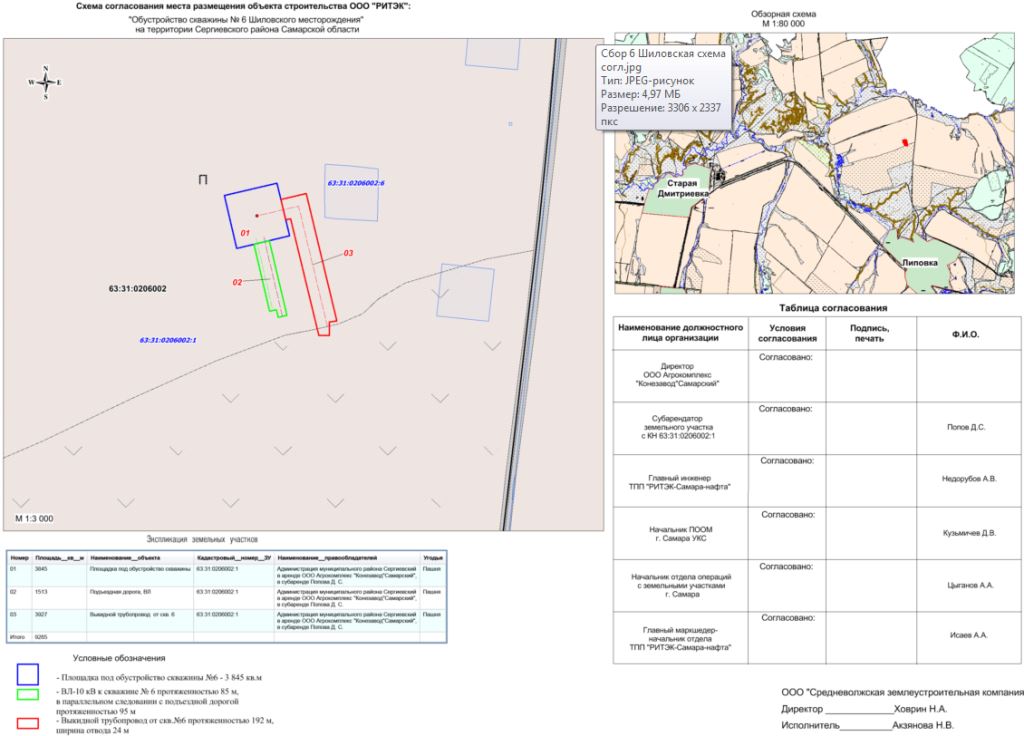 Соучредители:- Собрание представителей муниципального района Сергиевский Самарской области;- Администрации городского, сельских поселений муниципального района Сергиевский Самарской области.Газета изготовлена в администрации муниципального района Сергиевский Самарской области: 446540, Самарская область, Сергиевский район, с. Сергиевск, ул. Ленина, 22.Тел: (84655) 2-15-35Гл. редактор: К.Н. Щетинкина«Сергиевский вестник»Номер подписан в печать 28.10. 2019 г.в 09:00, по графику - в 09:00.Тираж 18 экз.Адрес редакции и издателя: с. Сергиевск,ул. Ленина, 22.«Бесплатно»